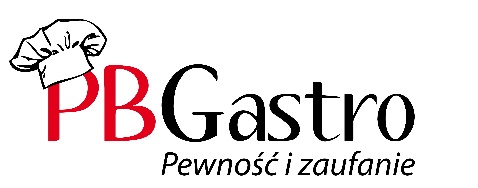 Informujemy, że dni 23.12 – 30.12 nie zostały uwzględnione w opłacie abonamentowej – są to dni opiekuńcze. Uczniowie kl. 1-8 mają zapewnioną opiekę w szkole. Umożliwiamy Państwu zakup obiadów na te dni, tylko i wyłącznie po złożeniu wcześniejszej deklaracji.  Zgłoszenia przyjmujemy mailem do 19 grudnia (imię, nazwisko dziecka, klasa, wskazanie konkretnych dni obecności w okresie 23.12-30.12). Po otrzymaniu pisemnej deklaracji, system obiadowy zostanie odblokowany na wskazane dni, co umożliwi opłacenie abonamentu.W dniach  23.12 - 30.12  posiłki wydawane będą tylko osobom, które zadeklarowały obecność i opłaciły je. Brak deklaracji jednoznaczny jest z brakiem obiadu w tych dniach. Dodatkowo deklaracja na te dni będzie wiążąca, nie będzie możliwości odwołania posiłków.     